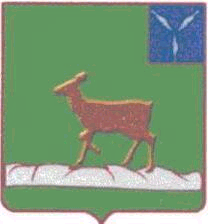 АДМИНИСТРАЦИЯ ИВАНТЕЕВСКОГО МУНИЦИПАЛЬНОГО РАЙОНА  САРАТОВСКОЙ ОБЛАСТИ	ПОСТАНОВЛЕНИЕс. ИвантеевкаОт 24.02.2022№ 77Об организации летнего отдыха,оздоровления и занятости детейи подростков в 2022году.      В соответствии с ФЗ от 6 октября 2003 года №131 –ФЗ « Об общих принципах организации местного самоуправления  в РФ»  и ФЗ  от 24 июля 1998 года №124 – ФЗ  «Об основных гарантиях прав ребенка в РФ». ФЗ от 28.12.2016 № 465-ФЗ « О внесении изменений в отдельные законодательные акты Российской Федерации в части совершенствования государственного регулирования организации отдыха и оздоровления детей». В соответствии с  постановлением  Правительства Саратовской области от 30 декабря 2009года №680-П «Об утверждении методических рекомендаций по расчёту средней стоимости путёвки в детские оздоровительные учреждения на территории Саратовской области». На основании постановления  от 01.02.2022 №40 « О внесении изменений  и дополнений в постановление администрации Ивантеевского муниципального района Саратовской области № 4 от 09.01.2020 года. Об утверждении муниципальной программы  « Развитие образования Ивантеевского муниципального района» и подпрограммой « Организации отдыха, оздоровления,  занятости детей и подростков Ивантеевского муниципального района».     В целях организации отдыха, оздоровления и занятости детей и подростков в летний период 2022 года и своевременной подготовки  образовательных  учреждений к летнему сезону 2022 года, администрация Ивантеевского муниципального района ПОСТАНОВЛЯЕТ    1. Создать районную межведомственную комиссию по организации летнего отдыха, оздоровления и занятости детей и подростков в  (приложение № 1).    2. Утвердить  Положение о межведомственной комиссии по организации отдыха, оздоровления детей Ивантеевского муниципального района ( приложение№2)    3. Утвердить совместный план мероприятий по организации и обеспечению летнего отдыха, оздоровления и занятости детей и подростков в 2022 году в Ивантеевском районе  ( приложение № 3)  4. Утвердить положение  о порядке организации отдыха детей                   Ивантеевского муниципального района Саратовской области  в период летних каникул (приложение № 4).  5.Утвердить объём  денежные средств  на проведение летней оздоровительной кампании  и стоимость путевки на 2022 г (приложение№5).6.Утвердить список  лагерей дневного пребывания при образовательных учреждениях согласно (приложение №6).  7.  Руководителям образовательных учреждений обеспечить прием лагерей дневного пребывания  к началу летней кампании органами Роспотребнадзора и противопожарного надзора, не допускать к работе в образовательных учреждениях сотрудников, не прошедших медицинскую комиссию.    8. Контроль за исполнением настоящего постановления возложить на первого заместителя главы администрации Ивантеевского муниципального района Болмосова В.А.      Глава  Ивантеевскогомуниципального   района                                 В.В.Басов                                                                                                  Приложение № 1                                                                  к постановлению администрацииИвантеевского муниципального  района от 24.02.2022 № 77Состав Ивантеевской районной межведомственной комиссии по организации отдыха, оздоровления и занятости детей и подростковПредседатель комиссии:Болмосов Виктор Александрович – первый  заместитель главы администрации Ивантеевского муниципального районаЗаместитель председателя комиссии:Козлова Валентина Александровна – начальник управления образованием администрацииИвантеевского муниципального районаСекретарь комиссии:Черныш Татьяна Николаевна– главный специалист ГАУСО «ЦСЗН  Ивантеевского района» (по согласованию) Члены комиссии:1. Черникова  Ирина Владимировна– директор ГАУСО « ЦСЗН Ивантеевского района» (по согласованию);2. Алексеев Дмитрий Геннадьевич–главный  врач ГУЗ СО «Ивантеевская РБ» (по согласованию);3. Пеканова Валентина Викторовна – начальник отдел культуры и кино(по согласованию)4. Чаев Владимир Анатольевич – начальник  Северо-Восточного  территориального отдела Управления Роспотребнадзора  по Саратовской области (по согласованию);5. Поваляева Наталья Александровна – и.о. директораГКУ СО «ЦЗН Ивантеевского района» (по согласованию);6.   Кулагин Виктор Александрович-начальник ОНД и ПР по Ивантеевскому району Саратовской области  (по согласованию);7.Блошкина Оксана Владимировна  – директор  ГКСО «УСПН Ивантеевского района»( по согласованию)8. Гумеров Ренат Салимянович-  ОП № 1 в составе МО МВД РФ «Пугачёвский».(по согласованию).9.Калеконова Елена Петровна–секретарь комиссии по делам несовершеннолетних и защиты их прав.»  Верно: Управляющая делами              администрации Ивантеевского              муниципального района                                           А.М. Грачёва Приложение № 2                                                                  к постановлению администрацииИвантеевского муниципального  районаОт 24.02.2022№ 77                                                           Положениео межведомственной комиссии по организации отдыха, оздоровления  и занятости детей Ивантеевского муниципального района Саратовской области.1. Общие положения1.1. Межведомственная комиссия по организации отдыха, оздоровления  и занятости детей Ивантеевского муниципального района Саратовской области (далее - комиссия) является постоянно действующим совещательным органом по содействию формированию и проведению политики в сфере защиты прав детей на отдых, оздоровление и занятость, реализации программ и мероприятий по развитию региональной инфраструктуры детского отдыха. 1.2. Комиссия в своей деятельности руководствуется Конституцией Российской Федерации, федеральными законами, указами и распоряжениями Президента Российской Федерации, постановлениями и распоряжениями Правительства Российской Федерации, законами области, постановлениями и распоряжениями Губернатора области, правовыми актами органов государственной власти области, а также настоящим Положением. 1.3. Комиссия осуществляет свою деятельность во взаимодействии с территориальными органами федеральных органов исполнительной власти, органами исполнительной власти области, органами местного самоуправления  района, общественными объединениями и иными организациями. II. Основные цели и задачи комиссии2.1. Целями комиссии являются обеспечение согласованных действий органов исполнительной власти области, территориальных органов федеральных органов исполнительной власти, органов местного самоуправления, профсоюзных и иных общественных объединений по вопросам организации отдыха, оздоровления, занятости детей, обеспечению безопасности их жизни и здоровья. 2.2. Комиссия осуществляет решение следующих задач:-анализ, оценка и прогнозирование развития муниципальной системы организации отдыха, оздоровления , занятости  детей и обеспечению безопасности их жизни и здоровья; -принятие в пределах своей компетенции решений, необходимых для координации деятельности муниципальных учреждений, обеспечения взаимодействия в вопросах эффективного развития отдыха, оздоровления, занятости детей и обеспечению безопасности их жизни и здоровья; -изучение опыта органов местного самоуправления области в вопросах отдыха, оздоровления,  занятости детей и обеспечению безопасности их жизни и здоровья; -разработка рекомендаций, направленных на стабилизацию, сохранение, развитие муниципальной инфраструктуры детского отдыха ,оздоровления , занятости и  обеспечению безопасности их жизни и здоровья; -участие в областных совещаниях, семинарах, смотрах-конкурсов по вопросам организации досуга детей в дни школьных каникул; проведение муниципальных семинаров для работников лагерей с дневным пребыванием детей при  образовательных учреждениях  района.-решение иных вопросов, связанных с организацией отдыха, оздоровления, занятости  детей и обеспечению безопасности их жизни и здоровья. III. Функции комиссии3.1. Комиссия для решения возложенных на нее задач осуществляет следующие функции: -рассматривает проекты программ, планов мероприятий, затрагивающих интересы детей в части организации их отдыха, оздоровления, занятости детей  и обеспечению безопасности их жизни и здоровья; -осуществляет анализ исполнения законодательства по вопросам, входящим в компетенцию комиссии; -принимает в пределах своей компетенции решения по вопросам организации и проведения оздоровительной кампании, вносит на рассмотрение Районного собрания  предложения и рекомендации; -анализирует эффективность реализации муниципальных программ, планов мероприятий по организации отдыха, оздоровления, занятости  детей и  обеспечению безопасности их жизни и здоровья, деятельности муниципальных учреждений  района в решении проблем детского и семейного отдыха; -организует систематический сбор, обработку и распространение информации по проблемам детского отдыха и обеспечению безопасности их жизни и здоровья. IV. Права комиссии4.1. Комиссия для выполнения возложенных на нее задач имеет право: -привлекать для участия в работе представителей муниципальных учреждений  района; -вносить в установленном порядке на рассмотрение  Районного собрания предложения по вопросам, отнесенным к компетенции комиссии; -запрашивать у муниципальных учреждений  района информацию (материалы) по вопросам, входящим в ее компетенцию; -создавать в установленном порядке временные рабочие группы для подготовки предложений по вопросам улучшения организации отдыха, оздоровления, занятости  детей и обеспечению безопасности их жизни и здоровья; -анализировать деятельность общеобразовательных   учреждений,    на базе которых будут открыты лагеря дневного пребывания  по вопросам условий содержания и питания детей, соблюдения норм безопасности их жизни и здоровья. 4.2. Комиссия вправе привлекать специалистов органов местного самоуправления к решению вопросов, входящих в ее компетенцию, по согласованию с соответствующими руководителями. V. Организация работы комиссии5.1. Комиссия осуществляет свою деятельность на основе ежегодных планов, утверждаемых руководителями общеобразовательных учреждений,  на базе  которых организуются лагеря дневного пребывания. 5.2. Руководство деятельностью комиссии осуществляется председателем комиссии совместно с его заместителем  на коллегиальной основе. Состав комиссии утверждается  Главой   Ивантеевского муниципального  района5. 3.Комиссия осуществляет свою деятельность на общественных началах. 5.4. Заседание комиссии проводит председатель или его заместитель  по поручению председателя комиссии по мере необходимости, но не реже одного раза в год. Заседание комиссии считается правомочным, если на нем присутствует более половины ее членов. В случае возникновения проблем, требующих незамедлительного решения, по распоряжению председателя комиссии проводится внеплановое заседание. План работы комиссии может быть скорректирован и дополнен в рабочем порядке вопросами, необходимость рассмотрения которых определилась в ходе оздоровительной кампании. 5.5. На заседании комиссии рассматривается до трех вопросов. Время доклада - 10 минут, время выступления - до 3 минут, время обсуждения - до 10 минут. 5.6. О дате, месте проведения и повестке дня заседания члены комиссии уведомляются секретарем комиссии не позднее, чем за 10 дней до его проведения. 5.7. Решения комиссии принимаются простым большинством голосов присутствующих на заседании членов комиссии и оформляются протоколом, который подписывается Председателем комиссии или его заместителем, председательствующим на заседании. В случае равенства голосов голос председательствующего на заседании комиссии является решающим.Верно: Управляющая делами              администрации Ивантеевского              муниципального района                                           А.М. Грачёва                                                                                                    Приложение № 3                                                                  к постановлению администрацииИвантеевского муниципального  районаОт 24.02.2022 № 77                                        Совместный план мероприятий по организации и обеспечению летнего отдыха,оздоровления и занятости детей и подростков в 2022 гв Ивантеевском районеВерно: Управляющая делами администрации Ивантеевскогомуниципального района                                          А.М. Грачёва                                                                                                   Приложение № 4 к постановлению администрации Ивантеевского муниципального районаОт 24.02.2022 № 77Положениео порядке организации отдыха детей Ивантеевского муниципального района Саратовской области в каникулярное времяОбщие положения.1.1.Настоящее положение разработано на основании положений:     В соответствии с ФЗ от 6 октября 2003 года №131 –ФЗ « Об общих принципах организации местного самоуправления  в РФ»  и ФЗ  от 24 июля 1998 года №124 – ФЗ  «Об основных гарантиях прав ребенка в РФ». ФЗ от 28.12.2016 № 465-ФЗ « О внесении изменений в отдельные законодательные акты Российской Федерации в части совершенствования государственного регулирования организации отдыха и оздоровления детей». Согласно Постановлению Правительства Саратовской области от 30 декабря 2009года №680-П «Об утверждении методических рекомендаций по расчёту средней стоимости путёвки в детские оздоровительные учреждения на территории Саратовской области».1.2. Настоящее положение предусматривает порядок организации отдыха детей в лагерях с дневным пребыванием, открытых в соответствии с действующим законодательством в каникулярное время и механизм расходования денежных средств муниципального бюджета.1.3.Плановая  стоимость  пребывания  ребёнка в лагере дневного пребывания ( при организации 2-х разового питания) составляет - 155 руб. в сутки на одного ребенка ( предварительно).2. Основные направления организации отдыха и оздоровления   детей2.1. Организация  отдыха  и оздоровления детей  в лагерях с дневным пребыванием2.1.1. Отдых и оздоровления детей в лагерях с дневным пребыванием организуется на базе общеобразовательных школ, учреждений дополнительного образования имеющих соответствующие условия, для детей школьного возраста от 7 до 15 лет (включительно). В первоочередном порядке путевки  предоставляются  детям – сиротам и детям, оставшимся без попечения родителей,  детям и многодетных семей и  детям из малообеспеченных семей и СОП.. Ограничений на кратность посещения ребенком лагеря с дневным пребыванием не устанавливается.2.1.2 Лагерь с дневным пребыванием открывается в период школьных  каникул с двух разовым питанием на срок 21 день. 2.1.3. Уполномоченный орган в декабре месяце года, предшествующего году организации отдыха, проводит организационные мероприятия по оценке потенциальных возможностей учреждений, перечисленных в пункте 2.1.1. настоящего положения по открытию лагерей с дневным пребыванием и их наполняемости. На основании проведенного анализа составляется прогноз количества планируемых к открытию лагерей с дневным пребыванием, и определяются плановые показатели по количеству детей для конкретного учреждения. Исходя из объёма средств, на очередной финансовый год на данные цели, определяется плановые показатели по количеству детей для конкретного учреждения. Исходя из объёма средств, на очередной финансовый год на данные цели, определяется квота на количество денежных средств, направляемых каждому учреждению, на базе которого открывается лагерь с дневным пребыванием.   2.1.4. Финансирование на оплату услуг по организации питания детей в лагере с дневным пребыванием осуществляется из муниципального бюджета.Оплата услуг по организации питания в лагерях с дневным пребыванием включает в себя стоимость набора продуктов питания и услуги по доставке набора продуктов питания.2.1.5. В соответствии с квотой, исходя из средней  стоимости расходов на организацию питания, уполномоченный орган доводит бюджетные ассигнования до    учреждения, на базе которого организован лагерь с дневным пребыванием.2.1.6.  Расходование денежных средств муниципального бюджета на организацию питания в лагерях с дневным пребыванием осуществляется с учетом требований  ФЗ РФ от 5 апреля 2013 года №44–ФЗ «О контрактной системе в сфере закупок товаров, работ, услуг для обеспечения государственных и муниципальных нужд» и иными Федеральными законами и нормативными правовыми актами.    Верно: Управляющая делами              администрации Ивантеевского              муниципального района                                           А.М. Грачёва                                                                                                 Приложение № 5                                                                  к постановлению администрации  Ивантеевского муниципального  района от 22.02.2022№ 77Объёмы  денежные средств  на проведение летней оздоровительной кампании  и стоимость путевки на 2022 гОбщая сумма 1139,4 тыс.руб.  на  2022г.Верно: Управляющая делами              администрации Ивантеевского              муниципального района                                           А.М. Грачёва                                                                                                    Приложение №6                                                              к постановлению администрации Ивантеевского муниципального районаот 22.02.2022 № 77Списоклагерей дневного пребывания при образовательных учрежденияхИвантеевского муниципального района Саратовской области.1. МОУ  «СОШ им.И.Ф.Дремовас.Ивантеевка »2.МОУ «СОШ с.Ивановка»3.МОУ» СОШ п.Знаменский»4.МОУ «СОШ  им. П.Е.Толстовас.Бартеневка»5.МОУ «ООШ им.С.П. Жарковас.Канаевка »6.МОУ « ООШ с.Клевенка»7.МОУ «СОШ  им. В.М.Кузьминас.Николаевка»8.МОУ « ООШ с.Арбузовка»9.МОУ « ООШ с.Раевка»10.МОУ « ООШ с.Чернава»11. МОУ  «ООШ п.Восточный»12.МОУ «Гимназия с.Ивантеевка»13. МОУ «СОШ с.Яблоновый Гай»14.МУ ДО « ЦДО Ивантеевского района Саратовской областиВерно: Управляющая делами             администрации  Ивантеевского              муниципального района                                          А.М. Грачева                                                 ИНФОРМАЦИЯ об организации отдыха, оздоровления и занятости детей и подростковв летний период 2022годаКоличество школьников 1536Верно: Управляющая делами              администрации Ивантеевского              муниципального района                                           А.М. Грачёва период летней оздоровительной кампании планируется провести районные мероприятия: Июнь« Детству солнце подарите»     -Театрализованная игровая программа» Счастье, солнце, дружба -вот что детям нужно!»  к Дню защиты детей     - туристический слёт учащихся Ивантеевского района.   - соревнования по мини –футболу, посвященные Дню защиты детей.  -  соревнования по мини –футболу, посвященные Дню независимости   России.   - соревнования «Веселые старты»  - товарищеские встречи по мини -футболу- дворовый футбол между девочками-«защитим природу» развлекательная программа на воздухе. Июль      -Викторина «Правила дорожного движения»;   -XVII открытый муниципальный турнир по футболу среди дворовых команд на                                                                                                       Кубок Губернатора Саратовской области ;-В ночь на Ивана Купала» Районный фольклорный праздник, посвященный « Ивану Купалы»Август-  конкурс-«Юннат-2022».-  «За здоровьем на велосипеде»-  фестиваль  детского творчества « Звездный дождь» - соревнования по мине-футболу, посвященные Дню физкультурникаВерно: Управляющая делами              администрации Ивантеевского              муниципального района                                           А.М. Грачёва №п/пМероприятия СрокисполненияОтветственныеОтветственные1.Провести совещание Ивантеевской  районной межведомственной комиссии по организации отдыха, оздоровления и занятости детей и подростков в 2022.маймайРуководителисоответствующихучреждений(по согласованию) 2.Посетить родительские  собрания с целью доведения информации по оздоровлению и отдыху детей.март-маймарт-майКозлова В.А.-начальник УОРуководители ОУ3. Организовать медицинский осмотр детей для лагерей дневного пребывания и загородных лагерей.май-августмай-августАлексеев А.Г.-главный врачГУЗ СО «Ивантеевская РБ» (по согласованию4.Организовать оздоровление детей в загородных оздоровительных  учреждениях.июнь-августиюнь-августБлошкина О.А.директору ГКСО «УСПН Ивантеевского района (по согласованию)5.Организовать работу лагерей с дневным пребыванием: - при основных и средних школах с 2-х разовым питанием (количество площадок/ количество детей)- 14/505июнь .Всего-505детейиюньиюньКозлова В.А.-начальник УО.Руководители ОУ6.Организовать оздоровление хронически больных детей, детей из малообеспеченных, многодетных семей в РБ, диспансерная группа :июнь -2,июль –2,август 1.  Всего –5июньавгустиюньавгустАлексеев А.Г.- главный врачГУЗ СО «Ивантеевская РБ» (по согласованию)7. Трудоустройство детей и подростков в с/х предприятиях района, лесном хозяйстве, ЖКХ и др(самостоятельно): всего – 29 человек; через центр занятости: всего-56июньавгустиюньавгустПоваляева Н.А.– и.о.директораГКУ СО «ЦЗН Ивантеевского района»(по согласованию).Руководители ОУ.8.Организовать занятость детей в досуговых  учреждениях и клубах: всего –920 чел.июньавгустиюньавгустПеканова В.В.-начальник отдела культуры .9.Организовать занятость детей в  кружках дополнительного образования : всего –1650 чел.Козлова В.А.-начальник УО.Руководители ДО10.Организовать работу  ученических производственных звеньев на пришкольных участках: (количество звеньев/количество детей)всего-42/850июньавгустиюньавгустРуководители ОУ11.Обеспечить организованное прохождение бесплатного медицинского осмотра работников, задействованных в оздоровительной  компании.маймайАлексеев А.Г.- главный врачГУЗ СО «Ивантеевская РБ» (по согласованию12.Обеспечить приём детей во время летней оздоровительной кампании в МУ ФОК «Здоровье» : всего-2460детей. Июнь - августИюнь - августНикифоров С.К.-директор МУ ФОК «Здоровье»13.Подобрать педагогические кадры для оздоровительной работы.МайМайРуководители ОУ14.Обеспечить выполнение правил противопожарной безопасности в местах детского отдыха.ВесьпериодВесьпериодРуководители ОУ15.Обеспечить соблюдение санитарно-эпидемиологических требований в оздоровительной компании, своевременное проведение дератизации, дезинфекции в местах детского отдыха.ВесьпериодВесьпериодРуководители ОУ16.Обеспечить безопасность и правопорядок в период летней оздоровительной компании..июнь-августиюнь-августГумеров Р.С – начальник ОП № 1 в составе МО МВД РФ «Пугачёвский».(по согласованию).17.Обеспечить регулярное освещение проблем организации и хода летнего отдыха, оздоровления и занятости детей и подростков в газете «Ивантеевский вестник».Май-августМай-августКлюева Л.Н. –редакторгазеты «Ивантеевский вестник»(по согласованию)18.Осуществлять систематический контроль и оказывать повседневную помощь в деятельности учреждений детского отдыха.ВесьпериодВесьпериодИвантеевскаямежведомственнаякомиссия по деламорганизации отдыха№п/пОбразовательные учрежденияРежим питания2-х разовоеСтоимость путевки(руб)Продолжительность              смены(дней)Сумматыс.руб.Спонсорскаяпомощьтыс.руб.1МОУ «  СОШ с.Ивантеевка им. И.Ф.Дремова»2-х разовое21002152.9140.42МОУ «СОШ с.Ивановка»2-х разовое21002156.73МОУ «СОШ п.Знаменский»2-х разовое210021122.54МОУ «СОШ с.Бартеневка им. П.Е.Толстова»2-х разовое21002144.55МОУ «ООШ      с. Канаевка им С.П.Жаркова»2-х разовое21002156,06МОУ «ООШ с.Клевенка»2-х разовое21002163.17МОУ «СОШ  с.Николаевкаим.В.М.Кузьмина»2-х разовое21002151.78МОУ «ООШ       с. Арбузовка»2-хразовое21002148.09МОУ «ООШ        с. Раевка»2-хразовое21002148.010МОУ «ООШ с.Чернав»2-хразовое21002125.211МОУ «ООШ п.Восточны»2-х разовое21002129.712МОУ»Гимназияс.Ивантеевка»2-х разовое21002168.3133.013МУДО  «ЦДО  Ивантеевского района»2-хразовое21002132.614МОУ «СОШ       с. Яблоновый Гай»2-х разовое21002196.0ИТОГО770,0369,4Форма работы Количество учреждений / в них детей Количество учреждений / в них детей Количество учреждений / в них детей Количество учреждений / в них детей Количество учреждений / в них детей Количество учреждений / в них детей Форма работы  2021                    2022 г.                    2022 г.                    2022 г.                    2022 г.                    2022 г.Форма работы  2021Июнь Июль Август Август Итого                                                            1. Оздоровление и отдых детей и подростков                                                            1. Оздоровление и отдых детей и подростков                                                            1. Оздоровление и отдых детей и подростков                                                            1. Оздоровление и отдых детей и подростков                                                            1. Оздоровление и отдых детей и подростков                                                            1. Оздоровление и отдых детей и подростков                                                            1. Оздоровление и отдых детей и подростков Образовательное учреждениеОбразовательное учреждениеОбразовательное учреждениеОбразовательное учреждениеОбразовательное учреждениеОбразовательное учреждениеОбразовательное учреждение1.УСЗН - загородные лагеря Саратовская обл.803030202080         - санаторно-курортные Саратовская обл.301010101030         -лагеря( море)101000010        -санаторно-курортные( море)5050052. Лагеря  с дневным пребыванием при школах ВСЕГО /в них детей:(с 2-х разовым питанием)2. Лагеря  с дневным пребыванием при школах ВСЕГО /в них детей:(с 2-х разовым питанием)56513/475475-  МОУ « ЦДО Ивантеевского района301/30303. Оздоровление в лечебно- профилактических учреждениях (ЦРБ, поликлиники)/ в них детей 5221154. Оздоровленные группы при центрах социальной защиты населения/в них детей5. Посещение Физкультурно-оздоровительного комплекса «Здоровье»246017403683523522460ВСЕГО  детей и подростков:4655368255941441446551.Трудоустройство через центры занятости 562222125656 2.Индивидуальное трудоустройство291312429293. Занятость детей в учреждениях: -дополнительного образования165058048059016501650-  в клубах по месту жительства9203802403009209204.Школьные лесничества / в них детей 5. Ученические  производственные звенья/ бригады/ -всего/в них детей :850340260250850850- площадь обрабатываемых земель (га)Всего детей и подростков: 350513351014115635053505Итого всеми формами отдыха, оздоровления и занятости будет охвачено:816050171573157081608160% от общего количествадетей школьного возраста